УКРАЇНАПОЧАЇВСЬКА  МІСЬКА  РАДАВИКОНАВЧИЙ КОМІТЕТР І Ш Е Н Н ЯВід   «     » грудня 2019  року                                                           № ПРОЕКТПро погодження Програмисоціально-економічного такультурного розвитку Почаївськоїміської об’єднаної територіальної громади на 2018-2019 роки	Заслухавши проект Програми соціально-економічного та культурного розвитку Почаївської міської об’єднаної територіальної громади на 2020-2022 роки, відповідно до ст.143 Конституції України, п.22 ст.26 Закону України «Про місцеве самоврядування в Україні», виконавчий комітет Почаївської міської ради                                                    ВИРІШИВ:Погодити проект Програми соціально-економічного та культурного розвитку Почаївської міської об’єднаної територіальної громади на 2020-2022 роки згідно додатку 1.Подати даний проект Програми соціально-економічного та культурного розвитку Почаївської міської об’єднаної територіальної громади на 2020-2022 роки на затвердження сесії Почаївської міської ради.Контроль за виконанням даного рішення покласти на заступника міського голови згідно розподілу функціональних обов’язків.Чубик А.В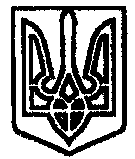 